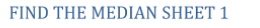 DataOrder the numbersMedian16, 24, 8, 12, 198, 12, 16, 19, 241613, 5, 2, 10, 84, 1, 1, 6, 515, 32, 53, 27, 1189, 34, 9875, 29, 12, 17, 1573, 91, 56, 24, 14, 17, 1067, 13, 121, 86, 55142, 173, 129, 156, 181257, 366, 305, 286, 18212, 17, 8, 514, 2, 7, 1138, 2684, 77, 65, 7249, 2326, 26, 50, 23, 47, 1845, 37, 19, 27, 35, 19132, 128, 156, 117214, 209, 243, 226